السؤال الثاني:  ضع الكلمات التالية في الفراغات المناسبة: (  المدينة المنورة      -     40 هـ      -      132هـ    -    الخوارج    -      سقيفة بني ساعدة   )السؤال الثالث : إختر من المجموعة (أ) مايناسبها في المجموعة (ب) مستعينا " بالأرقام"اختبار مادة الدراسات الاجتماعية والمواطنة الصف الخامس الفترة الأولى ــــــــــــــــــــــــــــــــــــــــــــــــــــــــــــــــــــــــــــــــــــــــــــــــــــــــــــــــــــــــــــــــــــــــــــــــــــــــــــــــــــــــــــــــــــــالسؤال الأول: [٥درجات]ضعي الكلمة المناسبة في الفراغ المناسب:عثمان بن عفان – ٢٣للهجرة – الفتنة – أبو بكر الصديق – عمر بن الخطاب - أ- ...............ظهرت في عهد الخليفة عثمان بن عفان بسبب ترك طاعة ولي الامر.ب-الخليفة .............................استشهد مقتولا على يد أصحاب الفتنة.ج-الخليفة.........................هو ثاني الخلفاء الراشدون.د- تولى الخلافة عثمان بن عفان بعد وفاة الخليفة عمر بن الخطاب سنة ...........هـ-توفي الخليفة ................................. في المدينة سنه ١٣ للهجرة.السؤال الثاني: [٧درجات]أ-عددي الخلفاء الراشدون:1- .................................    2- .................................                                          3- .................................   4- ................................. ب-اذكري نتائج الفتنة:١-......................................  ٢-......................................... ٣- .....................................السؤال الثالث: [٤درجات]ضعي علامة (صح) أمام العبارة الصحيحة وعلامة (خطأ) أمام العبارة الخاطئةأ- جمع القران الكريم في عهد الخليفة أبو بكر الصديق (      )ب- كتب القران الكريم في مصحف واحد في عهد الخليفة عمر بن الخطاب (      )ج- اول الخلفاء الراشدون هو الخليفة علي بن ابي طالب (      )د- بويع الخليفة أبو بكر الصديق في سقيفة بني ساعدة بعد وفاة النبي صل الله عليه وسلم (      )السؤال الرابع: [٤درجات]يصـــل الطلبـــة الُجَمـــل في المجموعـــة(أ)بما يناســـبها في المجموعة(ب)          استعن بالله أولا , ثم أجب على الأسئلة الآتية وتأكد من إجابتك على جميع الأسئلة قبل تسليم ورقة الإجابة	اختر الإجابة الصحيحة فيما يلي : ضع علامة (√) أمام الإجابة الصحيحة وعلامة (×) أمام الإجابة الخاطئة : لقب عمر بن الخطاب رضي الله عنه بالفاروق           			(	)من نتائج الفتنة انقسام المسلمين واضطرابهم                             	 	(	)الخليفة عمر بن الخطاب رضي الله عنه من أوائل المصدقين للنبي صلى الله عليه وسلم     	(	)قام الخليفة علي بن أبي طالب رضي الله عنه بكتابة المصحف الشريف    	(	)استشهد عثمان بن عفان على يد الخوارج              				(	)ظهرت الفتنة في عهد عثمان بن عفان رضي الله عنه    			(	)رتب الخلفاء الراشدين بحسب الخلافة : اذكر ثلاث من صفات الخليفة أبو بكر الصديق رضي الله عنه :1-...............................2-...............................3-...............................تمنياتي لكم بالتوفيق و النجاح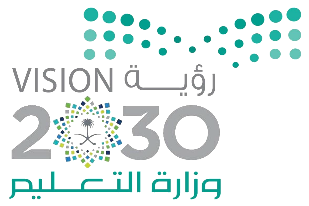 اختاري الإجابات الصحيحة من بين الخيارات التالية: أ )  ضع علامة (  ( ✓أمام العبارة الصحيحة  وعلامة (   ( ✗أمام العبارة الخاطئة  فيما يلي :ب ) اربط بين العبارة في القائمة ( أ ) بما يناسبها في القائمة ( ب ) باستعمال الأرقام :بسم الله الرحمن الرحيمبسم الله الرحمن الرحيمبسم الله الرحمن الرحيمالمملكة العربية السعودية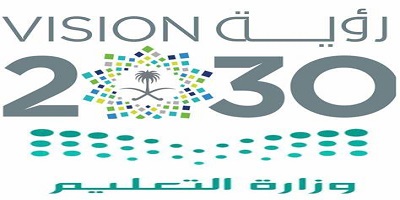 المادة :الدراسات الاجتماعيةوزارة التعليمالصف: الخامس الابتدائيإدارة تعليم ......................الفصل الدراسي الأول 1445هـمدرسة ..........................إختبار منتصف الفصل (الفترة)اسم الطالب: ........................................................اسم الطالب: ........................................................20السؤال الأول: ضع علامة (√) أمام العبارة الصحيحة وعلامة (X) أمام العبارة الخاطئة:السؤال الأول: ضع علامة (√) أمام العبارة الصحيحة وعلامة (X) أمام العبارة الخاطئة:السؤال الأول: ضع علامة (√) أمام العبارة الصحيحة وعلامة (X) أمام العبارة الخاطئة:1الخلفاء الراشدون بالترتيب: هم أبو بكر ثم عمر ثم عثمان ثم علي رضي الله عنهم(      )2من أعمال أبو بكر الصديق رضي الله عنه مواجهة الردة(      )3من أعمال عمر بن الخطاب  رضي الله عنه  ابتداء استعمال التاريخ الهجري(      )4من أعمال عثمان بن عفان  رضي الله عنه كتابة القران الكريم في مصحف واحد(      )5من أعمال علي بن أبي طالب  رضي الله عنه تنظيم الشرطة(      )6من صفات الخلفاء الراشدين : الصدق والأمانة والحكمة(      )7قامت الدولة الاموية بعد انتهاء الخلافة الراشدة عام 41هـ(      )8من أبرز خلفاء الدولة الاموية الخليفة عمر بن عبدالعزيز(      )9عاصمة الدولة الأموية بغداد(      )10استمرت الخلافة الراشدة قرابة 100 عام(      )1استشهد الخلفية علي بن أبي طالب رضي الله عنه على يد أحد .........................2كان مركز الدولة في عهد الخلفاء الراشدين في ................................3بويع الخليفة أبو بكر الصديق   رضي الله عنه  في .................................................4نهاية عهد الخلفاء الراشدين سنة  .......................5سقطت الدولة الاموية سنة ...............................المجموعة (أ)                                                  المجموعة (أ)                                                  الارقامالمجموعة (ب)1عثمان بن عفان رضي الله عنه(     )مؤسس الدولة الأموية2علي بن أبي طالب رضي الله عنه(     )يلقب بالصديق3عمر بن الخطاب رضي الله عنه(     )يلقب بالفاروق4أبو بكر الصديق رضي الله عنه(     )يكنى بأبي الحسنين5معاوية بن أبي سفيان رضي الله عنه(     )يلقب بذي النورينالمجموعة(ب)المجموعـــة(أ)للخوارجتصدى الخليفة أبو بكر الصديق للمرتدينتصدى الخليفة علي بن ابي طالب يلقب بالفاروقالخليفة عثمان بن عفانيلقب بذي النورينالخليفة عمر بن الخطابالمملكة العربية السعوديةوزارة التعليمالإدارة العامة التعليم بمنطقة ...............مكتب التعليم بمحافظة.................ابتدائية ....................... التاريخ :     /     / 1444هـالفصل الدراسي الأولاختبار الفترة (الأولى)اختبار مادة الدراسات الاجتماعية للصف الخامس الابتدائي لعام 1444هـاسم الطالب : .......................................................................................1كان اختيار الخليفة أبي بكر الصديق  بالخلافة عن طريق :كان اختيار الخليفة أبي بكر الصديق  بالخلافة عن طريق :كان اختيار الخليفة أبي بكر الصديق  بالخلافة عن طريق :الشورىالشورىالوصايةمبايعته في سقيفة بني ساعدة2الفترة الزمنية لخلافة عمر بن الخطاب رضي الله عنه من عام :الفترة الزمنية لخلافة عمر بن الخطاب رضي الله عنه من عام :الفترة الزمنية لخلافة عمر بن الخطاب رضي الله عنه من عام :11ه – 13 ه11ه – 13 ه35 ه – 40 ه13ه – 23 ه 3صلة القرابة بين الخليفة علي بن أبي طالب وبين النبي صلى الله عليه وسلم :صلة القرابة بين الخليفة علي بن أبي طالب وبين النبي صلى الله عليه وسلم :صلة القرابة بين الخليفة علي بن أبي طالب وبين النبي صلى الله عليه وسلم :ابن عم النبي صلى الله عليه وسلمابن عم النبي صلى الله عليه وسلم  لا يوجد صلة قرابةابن خال النبيصلى الله عليه وسلم4استمرت الخلافة الراشدة قرابة :استمرت الخلافة الراشدة قرابة :استمرت الخلافة الراشدة قرابة :10 أعوام  10 أعوام  20 عاما 40 عاما 5قام الخليفة عثمان بن عفان رضي الله عنه بفتح بلاد :قام الخليفة عثمان بن عفان رضي الله عنه بفتح بلاد :قام الخليفة عثمان بن عفان رضي الله عنه بفتح بلاد :أذربيجانأذربيجانمصرالأندلس6من صفات الخوارج :من صفات الخوارج :من صفات الخوارج :الشجاعة الشجاعة الغلو في الدين حب الخليفة7من أوجه الشبه بين خوارج الماضي والحاضر :من أوجه الشبه بين خوارج الماضي والحاضر :من أوجه الشبه بين خوارج الماضي والحاضر :مخالفة ولي الأمر مخالفة ولي الأمر محبة ولي الأمر طول القامة عثمان بن عفان رضي الله عنه أبو بكر الصديق رضي الله عنهعمر بن الخطاب رضي الله عنهعلي بن أبي طالب رضي الله عنهاختبار أعمال السنة لمادة الدراسات الاجتماعية للصف الخامس الابتدائي لعام 1444هـاسم الطالبة : ................................................   الصف : .......................... 1بويع الخليفة أبو بكر الصديق رضي الله عنه بالخلافة في :بويع الخليفة أبو بكر الصديق رضي الله عنه بالخلافة في :بويع الخليفة أبو بكر الصديق رضي الله عنه بالخلافة في :أ- دار الأرقمأ- دار الأرقمب_ سقيفة بن ساعدةج _المسجد 2لقب عثمان بن عفان بذى النورين لانه :لقب عثمان بن عفان بذى النورين لانه :لقب عثمان بن عفان بذى النورين لانه :أ_ تزوج أبنتي الرسول صلى الله عليه وسلم أ_ تزوج أبنتي الرسول صلى الله عليه وسلم ب_ كان عادلاً ج_ كان صادقاً 3تولى الخليفة عمر بن الخطاب رضي الله عنه عام :تولى الخليفة عمر بن الخطاب رضي الله عنه عام :تولى الخليفة عمر بن الخطاب رضي الله عنه عام :أ_ ١٣هـأ_ ١٣هـب_ ١٠هـج_ ٩هـ4من أعمال الخليفة عثمان بن عفان رضي الله عنه شراء : من أعمال الخليفة عثمان بن عفان رضي الله عنه شراء : من أعمال الخليفة عثمان بن عفان رضي الله عنه شراء : أ_ مزرعة نخيلأ_ مزرعة نخيلب_ بئر رومةج_ خيول5تم استعمال التاريخ الهجري في  عهد الخليفة: تم استعمال التاريخ الهجري في  عهد الخليفة: تم استعمال التاريخ الهجري في  عهد الخليفة: أ_  علي بن أبي طالبأ_  علي بن أبي طالبب_ أبو بكر الصديق ج_ عمر بن الخطاب6من صفات عثمان بن عفان   :من صفات عثمان بن عفان   :من صفات عثمان بن عفان   :أ_ الحياء. أ_ الحياء. ب_ جمع القران ج_ كتابة التاريخ الهجري 7أول الخلفاء الراشدون هو  :أول الخلفاء الراشدون هو  :أول الخلفاء الراشدون هو  :أ_ أبو بكر الصديقأ_ أبو بكر الصديقب_ عثمان بن عفانج_ عمر بن الخطاب8تولى بعد وفاة أبو بكر الصديق  الخليفة  :تولى بعد وفاة أبو بكر الصديق  الخليفة  :تولى بعد وفاة أبو بكر الصديق  الخليفة  :أ_ عمر بن الخطابأ_ عمر بن الخطابب_ علي بن أبي طالب ج_ عثمان بن عفان9تولى أبو بكر الصديق بعد وفاة :تولى أبو بكر الصديق بعد وفاة :تولى أبو بكر الصديق بعد وفاة :أ_ الرسول صلى الله عليه وسلم أ_ الرسول صلى الله عليه وسلم ب_ عمر بن الخطاب ج_ علي بن ابي طالب 10لقب الخليفة عمر بن الخطاب  ب:لقب الخليفة عمر بن الخطاب  ب:لقب الخليفة عمر بن الخطاب  ب:أ_ ذي النورينأ_ ذي النورينب_الفاروق ج_ أبي الحسن لقب أبو بكر الصديق بالصديق لأنه صدق الرسول صلى الله عليه وسلم في خبر الإسراء والمعراج وكل أمر أتى به.ظهرت الفتنة في عهد الخليفة عمر بن الخطاب رضي الله عنه.من فضائل الخلفاء الراشدون أنهم من العشرة المبشرين بالجنة.توفي الخليفة عمر بن الخطاب بالمدينة ودفن بجوار النبي صلى الله عليه وسلم ثاني الخلفاء الراشدين ابو بكر الصديق تولى الخليفة ابو بكر الصديق الخلافة سنة 11هـ .القائمة ( أ )الرقمالقائمة ( ب )1_ تصدى الخليفة أبو بكر الصديق رضي الله عنه يلقب بالفاروق.2_ تولى الخلافة عثمان بن عفان عام ثالث الخلفاء الراشدون .3_ الخليفة عثمان بن عفان رضي الله عنه٢٣هـ.4_ الخليفة عمر بن الخطاب رضي الله عنه للمرتدين.٥٣هـ